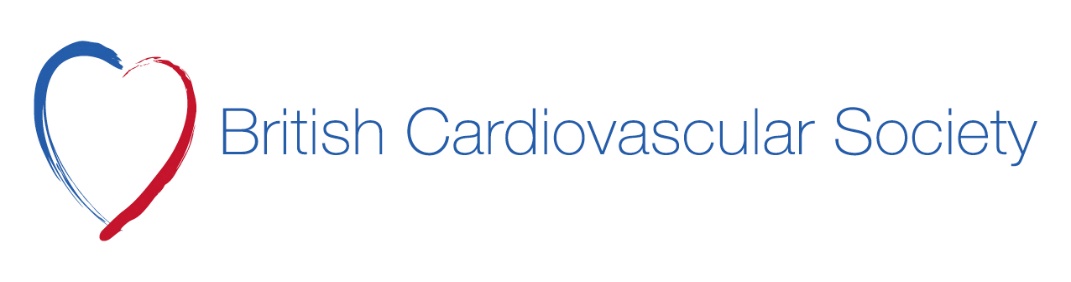 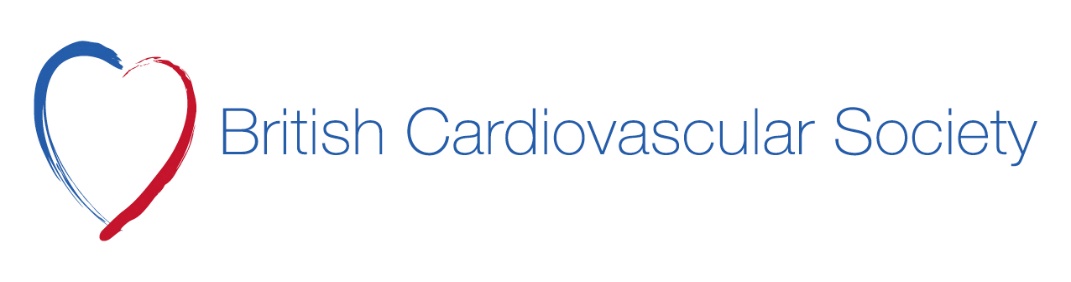 DECLARATION OF INTEREST POLICY STATEMENT 20231.	IntroductionThe British Cardiovascular Society represents professionals committed to the delivery of high quality cardiovascular care and enjoys an excellent reputation stemming from the confidence in its integrity held by its members and the public.  The Board of Trustees of the British Cardiovascular Society has sought to define relationships between Trustees, Council, Committee Members, Affiliated Society Council Members, Abstract Graders and Speakers/Chairmen at the Annual Conference, their spouses/partners, siblings and/or dependants, and commercial organisations that might constitute a conflict of interest when shaping Society policy and fulfilling its objectives.2.	Definitions	In order that the Society may enjoy the benefit of expertise from the widest number of its members without the sacrifice of important personal interests on their part, the BCS Board of Trustees requires that the following relationships should be publicly disclosed whenever appropriate, and held on record at the British Cardiovascular Society:Consultant, scientific advisory committee member, lecturer for a relevant commercial organisation from which an annual income exceeding £7,500 per annum is received.Officer, Board Member, Trustee, owner or employee, managers and partners of a relevant commercial organisation.Stock or bond holding in a relevant commercial company or self-directed pension plan which is valued in excess of approximately £10,000 per annum (investments entirely managed by a third party such as mutual funds and certain pension plans are excluded), or stock options (with notional or actual redemption rates of £10,000 or more).Commercial company support (£25,000 or more) of research in which you are participating.Travel, subsistence, registration support exceeding £7,500 per annum.Trusteeship of another charity or any other paid or unpaid public appointment.A contract with, or any interest in, the assets of the British Cardiovascular Society.[NB: the monetary values specified above are offered as a guide]3.	Procedures	If you do not have a relationship please tick statement 1 on the reverse of this page and sign the declaration.  If a relationship develops during the coming year, you should revise your declaration at or prior to your next official engagement on behalf of the Society.	If a relationship does exist, please tick statement 2 on the reverse of this page, and complete the disclosure form.  4.	Annual Statement	BCS Officers, Trustees, Chairmen and Members of Committees, Council Members, Editors and Editorial Boards and Staff members must file annual signed statements with the Finance Manager of the BCS (to be kept on file for the duration of the appointment).DISCLOSURE STATEMENTName: BCS Committee(s): Please tick as appropriate: 	Statement 1: I have read the BCS Declaration of Interest policy and support its intent. To the best of my knowledge, neither my spouse/partner, sibling, any dependent child nor I have a relationship as set out in the British Cardiovascular Society Declaration of Interest Policy Statement. 	Statement 2: Relationships with commercial organisations, as set out in the British Cardiovascular Society Declaration of Interest Policy Statement, do exist with myself, my spouse/partner, sibling or dependant, as set out below:Signed: 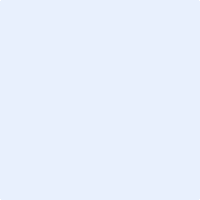 Date: Please insert S, R, and/or D into any relevant boxKey:S - Self		R - Spouse/partner/sibling or dependant  		D - DepartmentCommercial OrganisationConsultant Advisor LecturerOfficer Board memberTrustee OwnerStock holderorStock OptionsResearch supportTravelSubsistenceRegistration